LIMON VERNA, DANA DE SEPTIEMBRE 19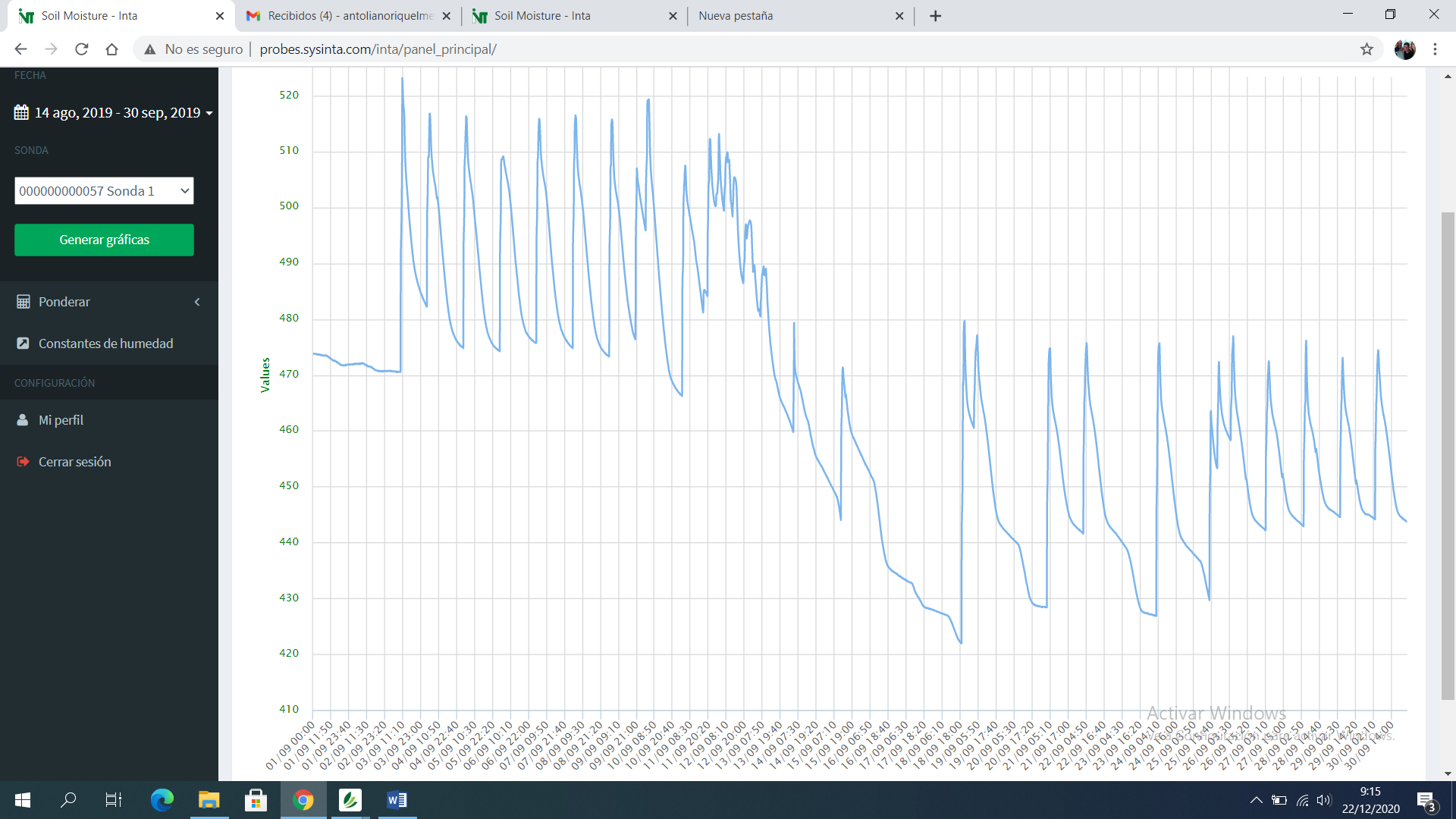 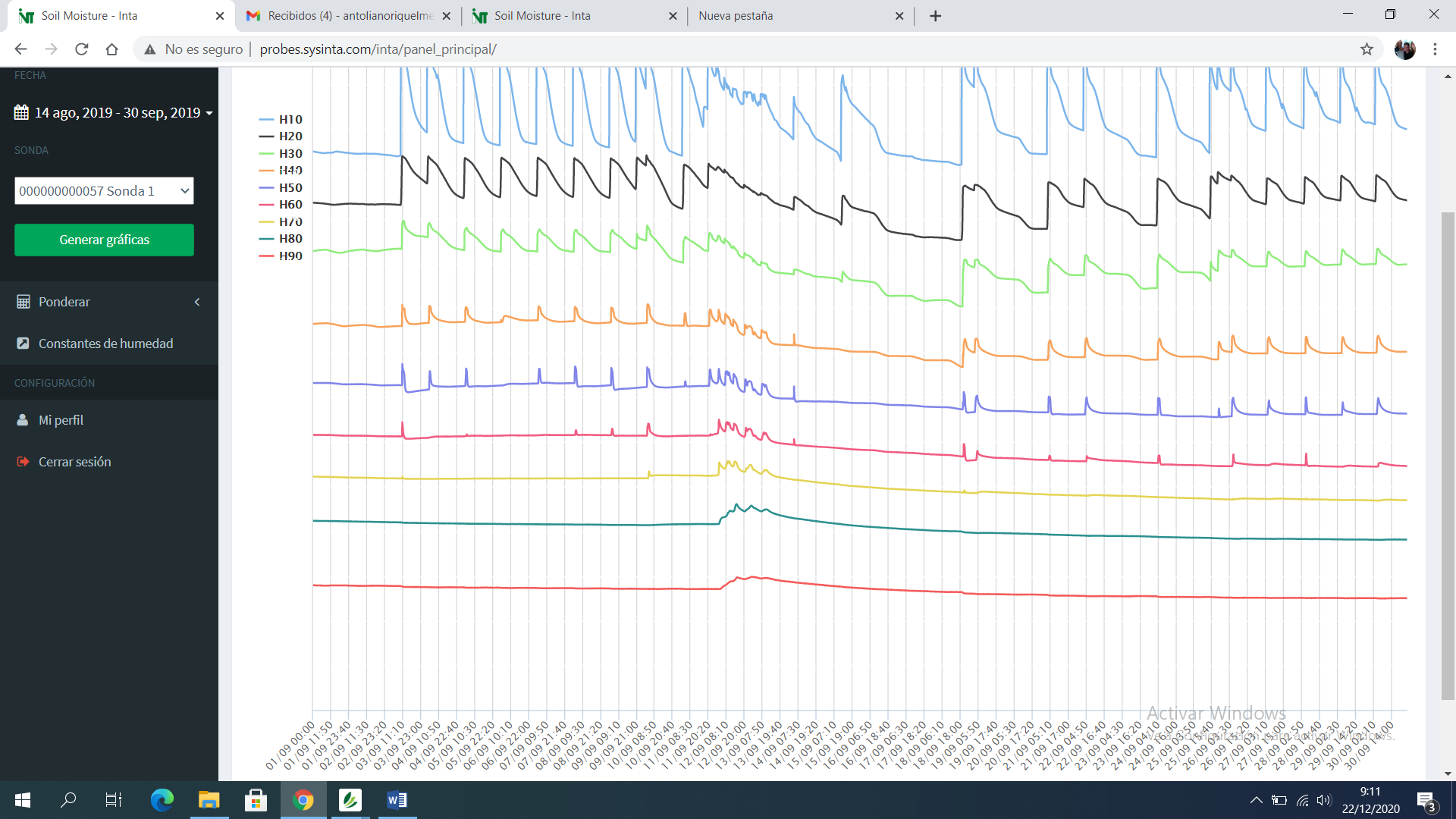 LIMON FINO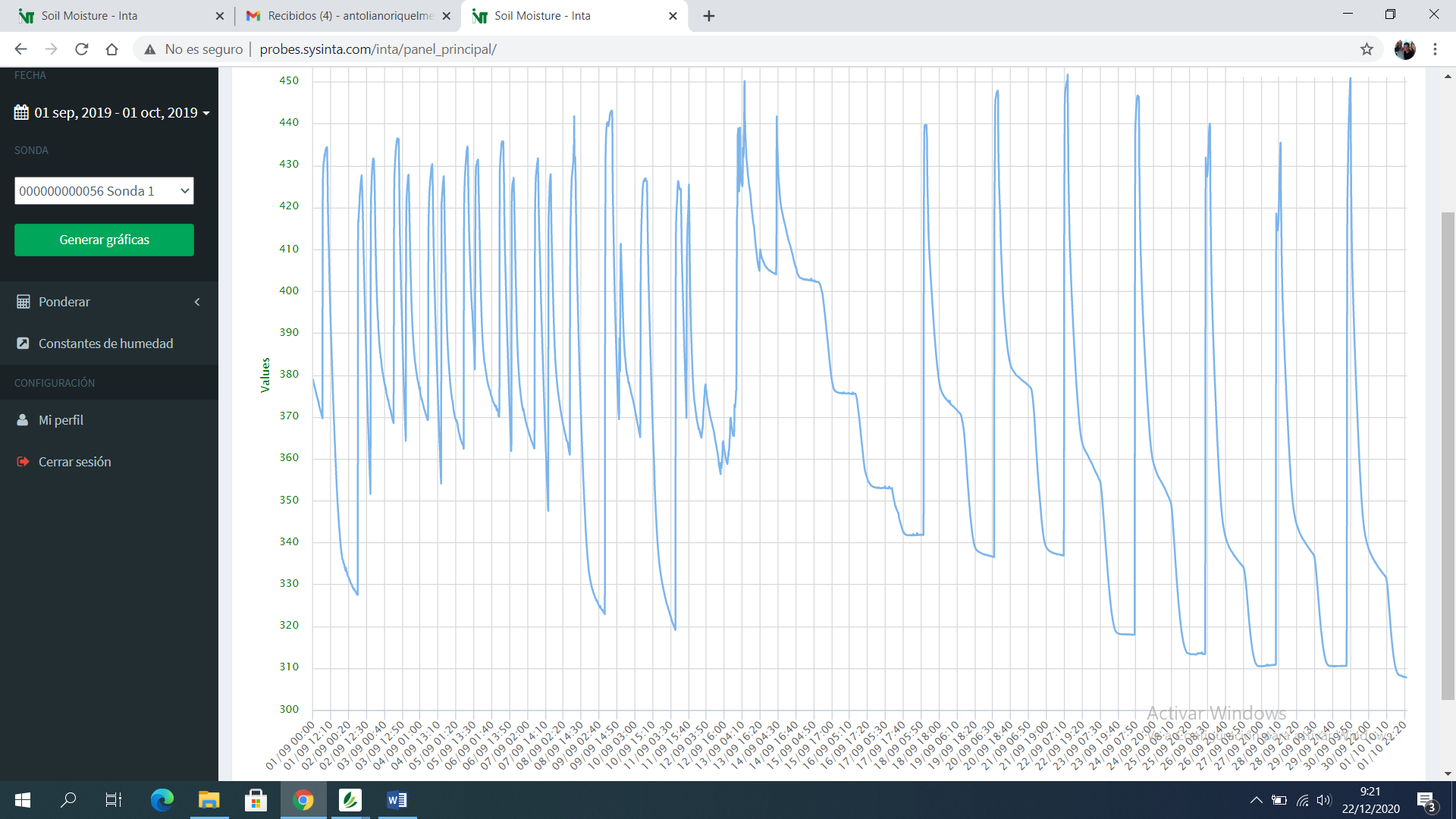 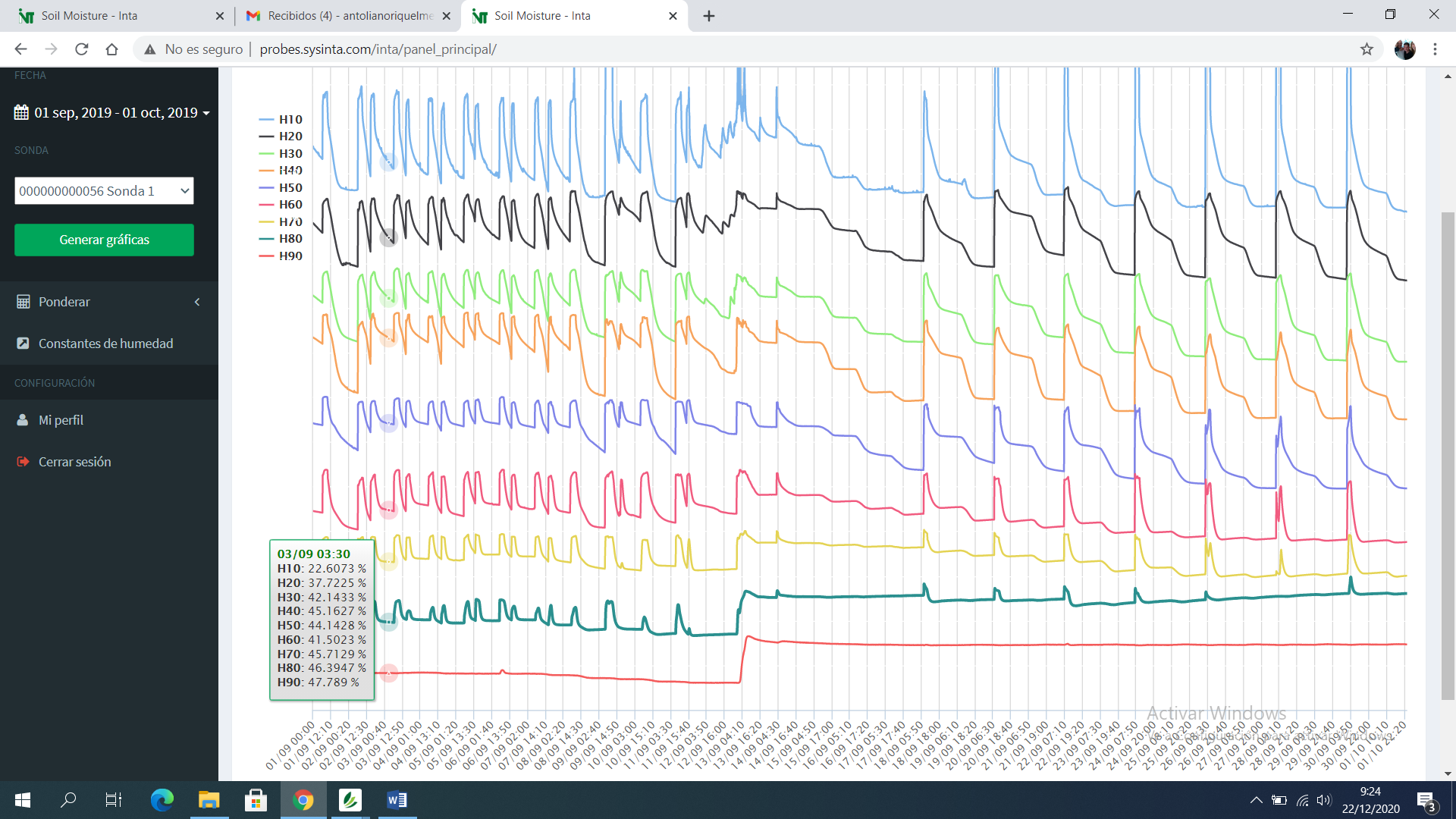 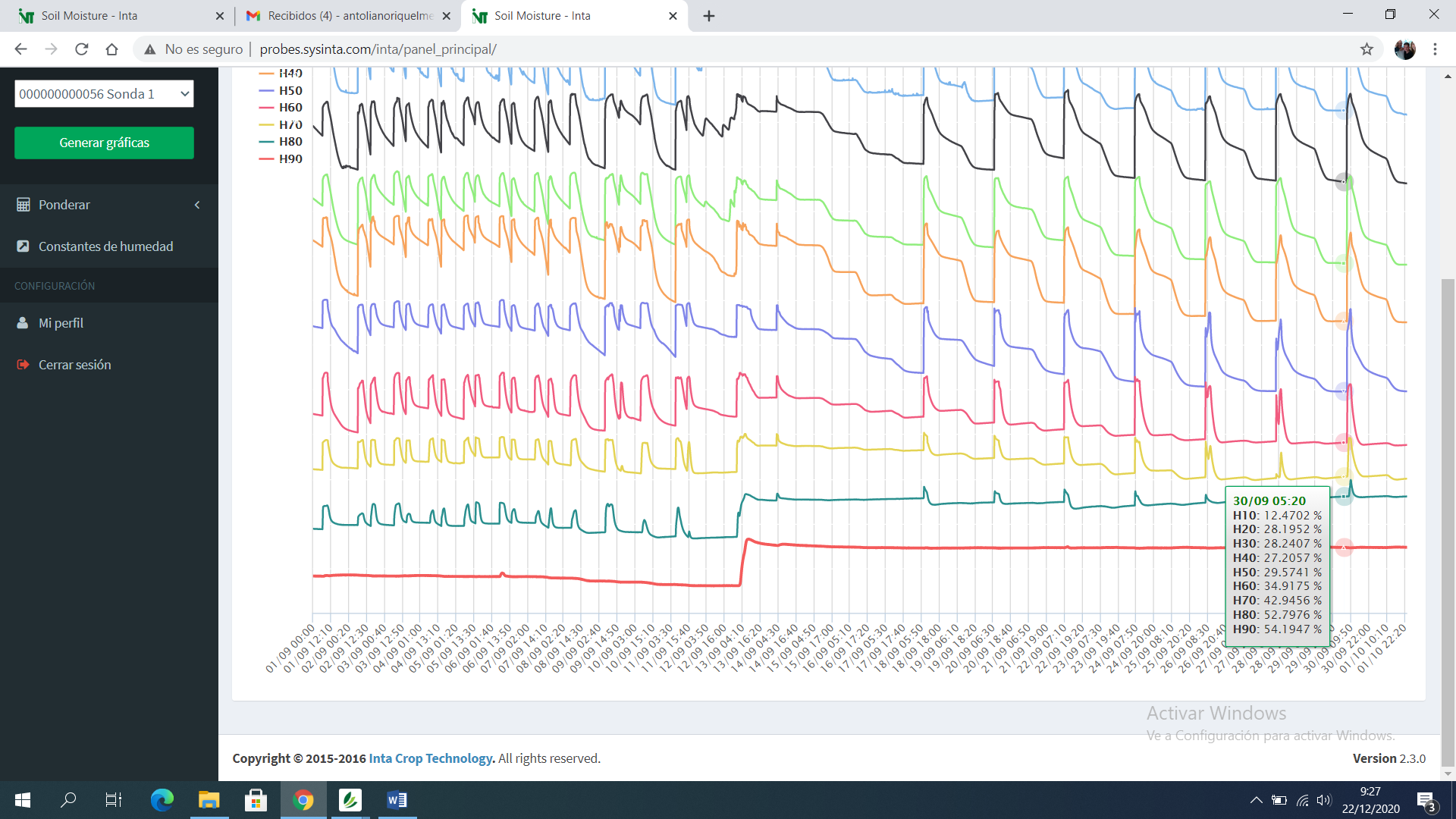 